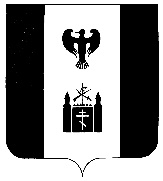  РОССИЙСКАЯ ФЕДЕРАЦИЯКАМЧАТСКИЙ КРАЙ ТИГИЛЬСКИЙ РАЙОНСОБРАНИЕ ДЕПУТАТОВ МУНИЦИПАЛЬНОГО  ОБРАЗОВАНИЯ СЕЛЬСКОЕ ПОСЕЛЕНИЕ “СЕЛО ВОЯМПОЛКА”  
                                                     Р Е Ш Е Н И Е 
                               тридцатой  сессии  четвертого  созыва 23 ноября 2020 г                                                                                        № 02О пролонгации решения Собрания  депутатовмуниципального образования сельского поселения«село Воямполка» № 5 от 26.12.2016 г  № 2 от 06.05.2016 года земельного налога на  2021 год.	В соответствии с Федеральным законом № 347-ФЗ, и в соответствии со статьями 5,12,15, главой 32 Налогового кодекса Российской Федерации Собрание депутатовРЕШИЛО:          1.  Решение Собрания  депутатов 24  сессии  3  созыва № 2 от 06.05.2016  года «Об установлении и  введении  в  действие  на  территории муниципального  образования  сельского поселения  «село Воямполка» земельного налога»  пролонгировать на 2021 год.	2. Настоящее решение вступает в силу с 01.01.2021, но не ранее, чем по истечению одного месяца со дня его официального обнародования          3.  Настоящее  решение  вступает  в  силу  со  дня  его подписания.Заместитель председателя Собрания депутатовсельского поселения «село Воямполка»                                              В.П.Рыжков